        Portarlington Lawn Tennis Club.                        Membership Application Form                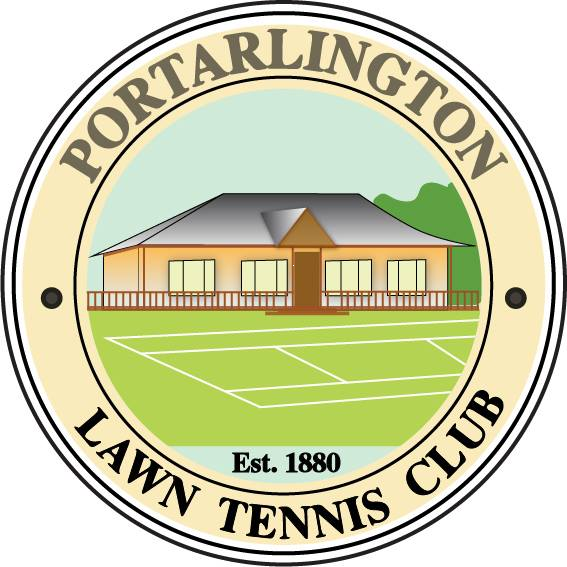                        Phone: 087 9463147                                                               Membership runs from Now to March 31st. 2024Renewing members do not have to fill in a form unless details have changed. A child’s membership is valid only if the person signing is a parent or guardian of the child.Members can pay online directly into the Club’s bank account. Cash payments can be given to a Committee  member.Bank Account Details: IBAN:  IE86 BOFI 9018 6130 1314 23   BIC:  BOFIIE2D. Name: Portarlington Lawn Tennis Club.                                                                                                         Please enter your name as the reference in the payment instruction and give your completed membership form to a Committee member or email it to portarlingtonlawntennisclub@hotmail.com. Text or ring the Tennis Club 087 9463147 when payment has been made Club Rules & Code of Conduct: Upon joining the Club or renewal of annual membership, all members agree to abide by the Rules of the Club and our Members Code of Conduct. These are available on the club’s website and copies will be made available on request from the committee members. All fobs remain the property of P.L.T.C. and must be returned on termination of membership. Children are their parents’ / Guardians’ responsibility at all times. On signing this form you agree to P.L.T.C. retaining your contact data unless you request in writing that it be deleted.By signing below, you acknowledge that you have read the foregoing and understand your obligations in this regard.   I/We accept membership of Portarlington Lawn Tennis Club on the terms set out in this application form.   Adult 1   __________________________    Date _________________  Adult 2   __________________________    Date _________________  Membership TypePriceSelectionFamily (includes all dependent children)€200 Adult€150Child (U.16 or student U.18) + R.A. If child U.14€70Student (Single Paying Fulltime Student, ID proof required)€75Senior (65 plus single paying Senior)€60Contact DetailsContact DetailsContact DetailsContact DetailsAdult 1. Name AddressMobile No.Landline No.Adult 2. Name AddressMobile No.Landline No.Name    Gender (M/F)Junior 1Junior 2Junior 3Junior 4Junior 5